A      2.E      3.E      4. B     5.A      6.E     7.B     8.C       9. D      10.D       11.D       12. C      13.E       14. C       15. D       16. C  17.C        18.D        19. C       20. D        21. C        22.E       23.C       24. C      25. B        26. C       27. A          28.B1.2.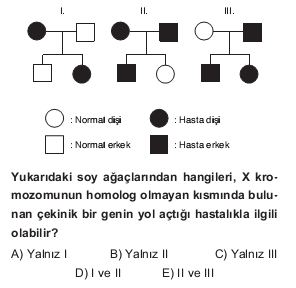 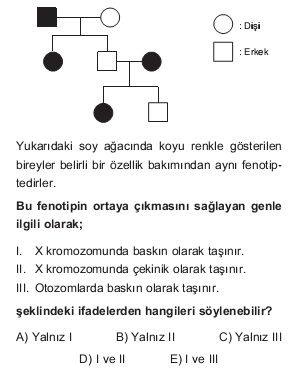 3.4.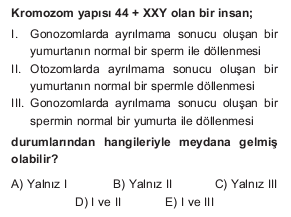 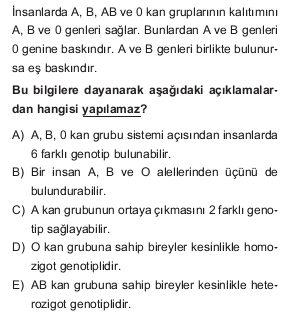 5.6.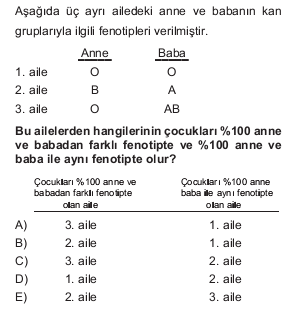 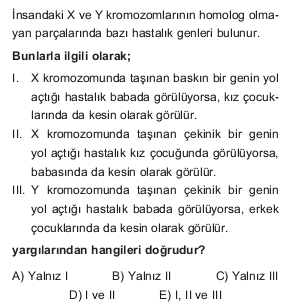 7.8.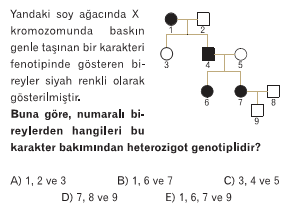 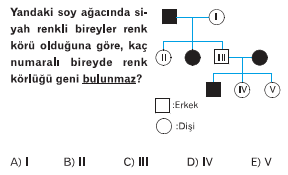 9.10.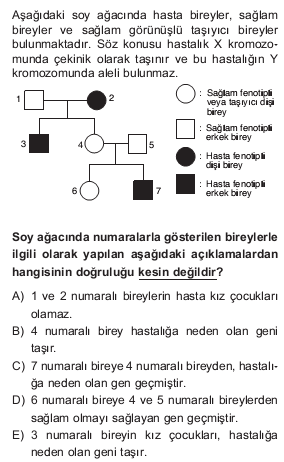 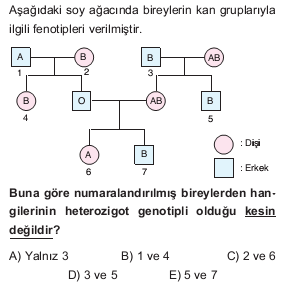 11.12.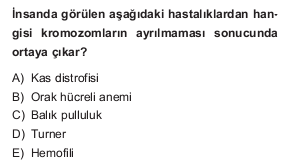 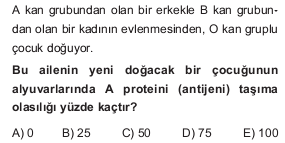 13.14. 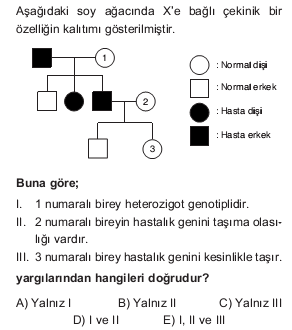 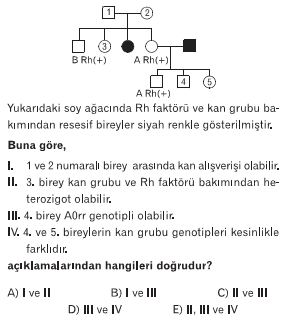 15.16.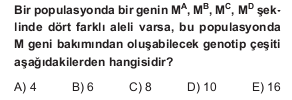 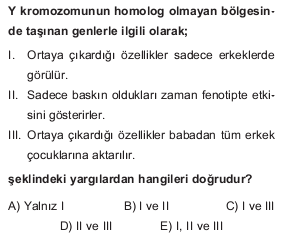 17.18. 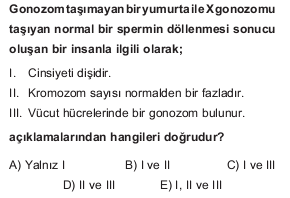 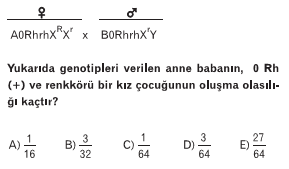 19.  20.   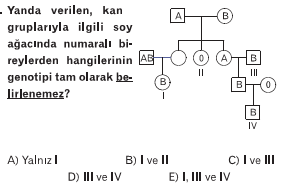 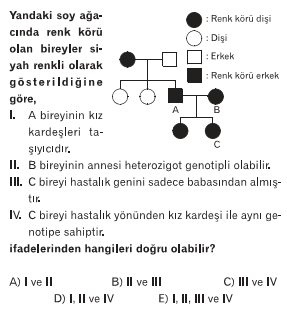 21.   22.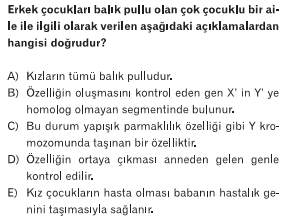 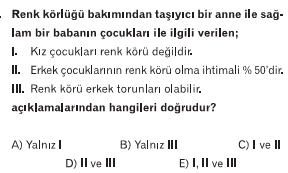 23.  24.  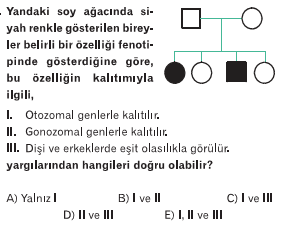 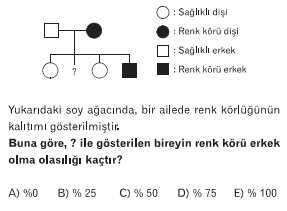 25.  26.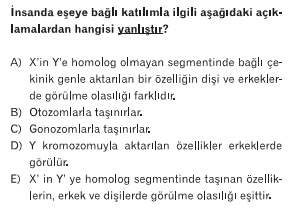 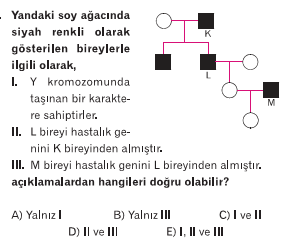 27. 28.  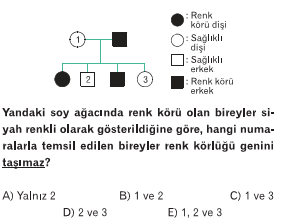 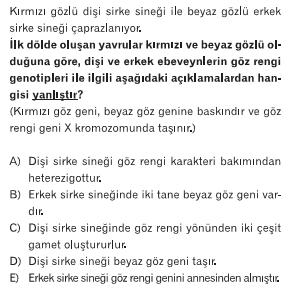 